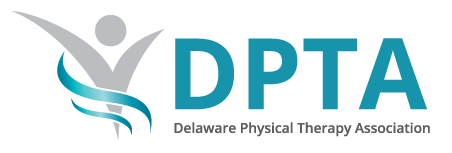 2018 DPTA Student Leadership Award Nomination FormDeclaration of NominationI nominate ________________________________________________________________ 
(Email: ____________________ ; APTA member number: _______________)
of the Delaware Chapter for the DPTA Student Leadership Award.Signature     						DatePrinted Name					 	DPTA Membership # Along with this form, please provide a written statement outlining the nominee’s eligibility for this award, plus any other evidence that lends support to the nomination. Nominations will be accepted through Tuesday, September 4, 2018Submit the completed form to Ivy Ahmed, Executive Director, DPTAVia mail:Delaware Physical Therapy Association1055 N Fairfax Street
Alexandria, VA 22314Via e-mail:delaware@apta.orgIf you have any questions, please contact Ivy Ahmed, Executive Director DPTA at: delaware@apta.org  